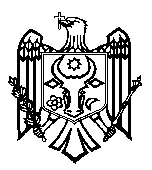 СЧЕТНАЯ ПАЛАТА РЕСПУБЛИКИ МОЛДОВА ПереводПОСТАНОВЛЕНИЕ №75от 23 декабря 2020 годапо Отчету аудита соответствия о бюджетном процессе и управлении публичным имуществом в административно-территориальной единице муниципия Единец-----------------------------------------------------------------------------------------------Счетная палата в присутствии г-на Константина Кожокару, примара муниципия Единец; г-жи Лилии Стрымбану, главного бухгалтера Примэрии муниципия Единец; г-на Василе Ботика, начальника Управления секторных бюджетных политик Министерства финансов; г-жи Ольги Руснак, начальника Отдела финансов в образовании, культуре и исследованиях Министерства финансов; г-на Генадия Верлан, главного консультанта Управления Государственного казначейства Министерства финансов; г-на Валерия Дьячок, начальника Главного управления налогового администрирования Север Государственной налоговой службы, в рамках видео заседания в связи с эпидемиологической ситуацией в Республике Молдова, руководствуясь ст.3 (1) и ст.5 (1) a) Закона об организации и функционировании Счетной палаты Республики Молдова, рассмотрела Отчет аудита соответствия о бюджетном процессе и управлении публичным имуществом в административно-территориальной единице муниципия Единец.Аудиторская миссия была проведена на основании ст.31 (3) и (6), ст.32 Закона №260 от 07.12.2017 и в соответствии с Программой аудиторской деятельности Счетной палаты на 2020 год и Рамками профессиональных деклараций INTOSAI, введенными для применения Счетной палатой.Цель аудита заключалась в оценке соответствия управления публичными финансовыми средствами и публичным имуществом аудируемым субъектом по отношению с критериями, регламентированными законным порядком.Рассмотрев Отчет аудита, Счетная палатаУСТАНОВИЛА:Отсутствие системы управленческого внутреннего контроля на уровне примэрии, недостаточное сотрудничество со структурами Государственной налоговой службы и Агентства государственных услуг, а также ненадлежащее применение нормативных положений, обусловили недостатки при оценке и планировании бюджетных доходов и расходов, при регистрации и администрировании имущества, при осуществлении расходов и применении процедур.Исходя из вышеизложенного, на основании ст.14 (2), ст.15 d) и ст.37 (2) Закона №260 от 07.12.2017, Счетная палатаПОСТАНОВЛЯЕТ:1. Утвердить Отчет аудита соответствия о бюджетном процессе и управлении публичным имуществом в административно-территориальной единице муниципия Единец, приложенный к настоящему Постановлению.2. Настоящее Постановление и Отчет аудита направить: 2.1. Правительству Республики Молдова для информирования и принятия мер с целью осуществления мониторинга обеспечения внедрения рекомендаций аудита;2.2. Президенту Республики Молдова для информирования;2.3. Парламенту Республики Молдова для информирования и рассмотрения, при необходимости, в рамках Парламентской комиссии по контролю публичных финансов; 2.4. Министерству финансов для информирования;2.5. Территориальному офису Единец Государственной канцелярии для информирования;2.6. Государственной налоговой службе для информирования и повторения о необходимости разработки ряда надлежаще установленных процедур, которые обеспечат обмен информацией с местными публичными органами относительно начисления, уплаты, авансов и существующих задолженностей по налогам и сборам, поступающим в местный бюджет, но администрируемых Государственной налоговой службой;2.7. Муниципальному совету Единец и примару муниципия Единец для:2.7.1. рассмотрения на заседании Муниципального совета Единец результатов аудита, с заслушиванием ответственных лиц относительно фактов, описанных в Отчете аудита, с утверждением плана мер по устранению установленных недостатков;2.7.2. внедрения рекомендаций аудита, указанных в Отчете аудита соответствия о бюджетном процессе и управлении публичным имуществом в административно-территориальной единице муниципия Единец.3. Настоящее Постановление вступает в силу с даты публикации в Официальном мониторе Республики Молдова и может быть оспорено предварительным заявлением в эмитирующем органе в течение 30 дней с даты публикации. В спорном административном порядке, Постановление может быть обжаловано в Суде Кишинэу, расположенном в секторе Рышкань (МД-2068, мун. Кишинэу, ул. Киевская №3) в течение 30 дней с даты сообщения ответа относительно предварительного заявления или с даты истечения срока, предусмотренного для его решения.4. Информировать Счетную палату ежевартально, в течение 9 месяцев с даты вступления в силу настоящего Постановления, о предпринятых действиях по исполнению подпункта 2.7. из настоящего Постановления и реализации рекомендаций из Отчета аудита соответствия о бюджетном процессе и управлении публичным имуществом в административно-территориальной единице муниципия Единец.5. Постановление и Отчет аудита соответствия о бюджетном процессе и управлении публичным имуществом в административно-территориальной единице муниципия Единец размещаются на официальном сайте Счетной палаты (http://www.ccrm.md/hotariri-si-rapoarte-1-95).Мариан ЛУПУ,Председатель 